През периода са регистрирани общо  303 случая на заразни заболявания, от които 98 са случаите на грип и остри респираторни заболявания (ОРЗ).Общата заболяемост от грип и ОРЗ за областта е  118,97 %ооо на 10000 души.      Регистрирани остри респираторни заболявания (ОРЗ) по възрастови групи през периода: 199 регистрирани случая на заболели от COVID-19. Заболяемост за областта за 14 дни на 100000 жители към 16.05.2021г. - 124,0 %ооо при 132,2,6%ооо за Р. България;5 случая на въздушно-капкова инфекция -  варицела;1 случай на хепатит- тип А;На територията на област Добрич през отчетния период няма регистрирани хранителни взривове.ДИРЕКЦИЯ „НАДЗОР НА ЗАРАЗНИТЕ БОЛЕСТИ”Направена проверка на обекти в лечебни заведения за болнична и извънболнична медицинска помощ – 4 бр.Извършени са епидемиологични проучвания на регистрирани заразни болести - 205 бр.В отдел Медицински изследвания са изработени 155 бр. бързи антигенни теста, като 13 от тях  са положителни и 4 бр. бързи теста за антитела (2 IgM и 3 IgG)	През консултативния кабинет по СПИН /КАБКИС/ няма преминали лица. ДИРЕКЦИЯ „МЕДИЦИНСКИ ДЕЙНОСТИ”По реда за субсидиране  на лечебните заведения са извършени 3 бр. проверки в ЛЗБП. Подготвени и изпратени документи за промяна в обстоятелствата към Изпълнителна Агенция Медицински надзор за издаване удостоверения   на ОПЛ- 1 бр.Приети  и обработени- 3 жалби.За периода в РКМЕ са приети и обработени 86 медицински досиета, извършени са 111 справки, изготвени са 274 преписки и 229 бр. МЕД за протокола за ТП на НОИ, проверени са 68 експертни решения (ЕР).ДИРЕКЦИЯ „ОБЩЕСТВЕНО ЗДРАВЕ”Предварителен здравен контрол: 1 експертен съвет при РЗИ. Разгледани са 4 проектни документации, издадени са 1 здравно заключение и 3 становища по процедурите на  ЗООС.Извършени са общо 8 проверки на обекти с обществено предназначение (ООП) в процедура по регистрация, вкл. и по изпълнение на предписания. Регистрирани са 3 ООП.През периода са извършени 71 основни проверки по текущия здравен контрол.Реализираните насочени проверки са общо 95: 43 от тях са извършени във връзка с контрола по тютюнопушенето и продажбата на алкохол; 3 - по предписания; 49 – в обекти с обществено предназначение относно спазване на противоепидемичните мерки.Лабораторен контрол:Питейни води: физико-химичен и микробиологичен контрол – 9 бр. проби – съответстват на нормативните изисквания.Минерални води: микробиологичен контрол – 2 бр. проби – съответстват на нормативните изисквания.Води за къпане: води от плувни басейни – физико-химичен и микробиологичен контрол – 3 бр. проби – от тях 2 проби не съответстват по физико-химични показатели (1 – по показатели „перманганатна окисляемост“ и „активна реакция/рН“ и 1 – по показател „активна реакция/рН“). Козметични продукти: физико-химичен и микробиологичен контрол – 4 бр. проби – съответстват на нормативните изисквания.Биоциди и дезинфекционни разтвори: физико-химичен контрол – 4 бр. проби – съответстват на нормативните изисквания.Физични фактори на средата: не са измервани.По отношение на констатираните отклонения от здравните норми са предприети следните административно-наказателни мерки:- издадени са 68  предписания за провеждане на хигиенни и противоепидемични мерки;-съставени са 11 акта за установяване на административни нарушения,  3 от които на юридически лица.Дейности по профилактика на болестите и промоция на здравето (ПБПЗ):Проведени са 2 обучения и 7 лекции в учебни заведения в гр. Добрич, с обхванати 214 лица на които са предоставени 40 бр. ЗОМ.Оказана  6 бр. методична дейност на 11 лица (педагози и медицински специалисти).Издаден е информационен бюлетин във връзка с отбелязване на 16.05.2021 г. - Международен ден за съпричастност със засегнатите от ХИВ/СПИН, който е изпратен до местни медийни и електронни издания.СЕДМИЧЕН ОТЧЕТ ПО СПАЗВАНЕ ЗАБРАНАТА ЗА ТЮТЮНОПУШЕНЕЗа периода 06.05- 13.05.2021 г.по чл. 56 от Закона за здравето са извършени 32 проверки в 32 обекта ( 8 детски и учебни заведения, 2 лечебни и здравни заведения, 14 други закрити обществени места по смисъла на § 1а от допълнителните разпоредби на Закона за здравето, 8 открити обществени места). Констатирани са нарушения на въведените забрани и ограничения за тютюнопушене в закритите и някои открити обществени места. Издаден е 1 акт на юридическо лице за допуснато нарушение на чл. 56, ал. 1 от Закона за здравето.Д-Р СВЕТЛА АНГЕЛОВАДиректор на Регионална здравна инспекция-Добрич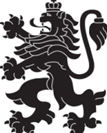 РЕПУБЛИКА БЪЛГАРИЯМинистерство на здравеопазванетоРегионална здравна инспекция-ДобричСЕДМИЧЕН ОПЕРАТИВЕН БЮЛЕТИН НА РЗИ-ДОБРИЧза периода- 07.05- 13.05.2021 г. (19- та седмица)  0-4 г.5-14 г.15-29 г.30-64 г+65 г.общоЗаболяемост %оо3631818398118,97 %ооо